ЗАДАЧА 1К стержню  приложены внешние силовые факторы. Требуется:-определить реакции связей;-построить эпюру продольных сил, предварительно написав выражения продольных сил N для каждого силового участка. 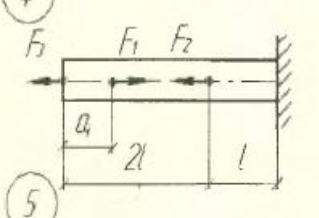 ЗАДАЧА 2К стержню  приложены внешние силовые факторы. Требуется:-определить реакции связей;-построить эпюру продольных сил, предварительно написав выражения продольных сил N для каждого силового участка. 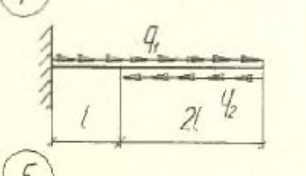 ЗАДАЧА 3К стержню  приложены внешние силовые факторы. Требуется:-определить реакции связей;-построить эпюру продольных сил, предварительно написав выражения продольных сил N для каждого силового участка. 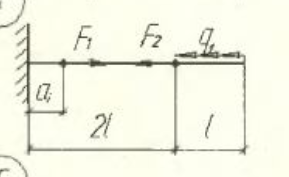 ЗАДАЧА 4К валу приложены внешние скручивающие моменты. Требуется:-определить неизвестные скручивающие моменты из условия равновесия вращения вала;-построить эпюру крутящего момента.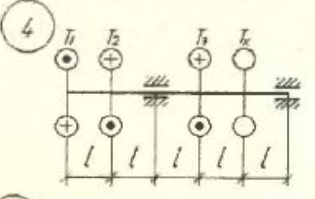 ЗАДАЧА  5К валу приложены внешние скручивающие моменты. Требуется:-определить неизвестные скручивающие моменты из условия равновесия вращения вала;-построить эпюру крутящего момента; -в задаче 5 определить момент в защемлении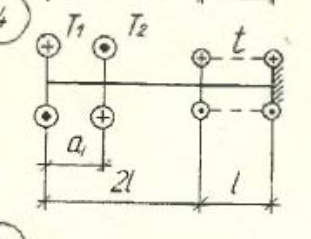 Общие данные к задачам 1-5:F1,kH=15 ;  F2,kН=40 ; F3,kН=40ai, м=0,4 ll, м=1,0Т1кНм=20 ; Т2,кНм=4 ; Т3,кНм=7t,кНм/м=3q1кН/м=0,4 ; q2,кН/м=2,0ЗАДАЧА 6К балке приложены внешние силовые факторы. Требуется:-из условия равновесия определить опорные реакции связей и провести проверку;-для каждого силового участка в общем виде написать выражения поперечной силы и изгибающего момента и построить эпюры Q и М в масштабе;-провести анализ правильности построения эпюр.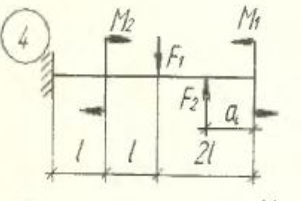 Данные к 6 задаче:ai = 0,15lF1 = 5ql ;  F2 = 2ql ;M2= 0,2 ql2M1= 0,4 ql2